Cell Communication 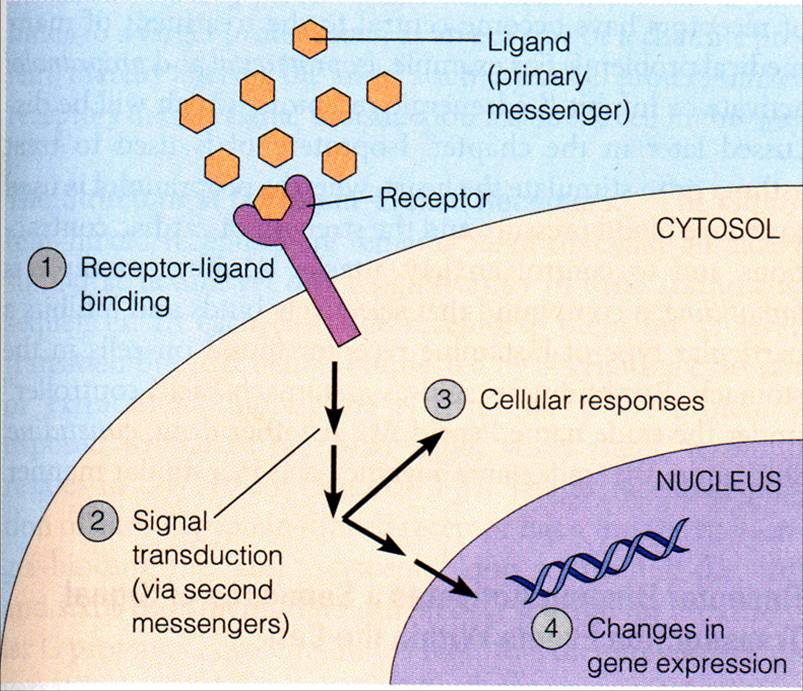 Big Questions:How are activities coordinated within an organism?  
How do cells communicate to carry out life functions and respond to their environments?
How does a response actually work on a cellular level?Cell-to-cell communication and messagingExternal signals are converted to responses within the cell Yeast SexThe yeast, S. cerevisiae, has two mating types, a and different mating types locate each other by the factors they secrete Evolution Connection:Pathway similarities suggest that signaling molecules evolved in prokaryotes and were modified later in eukaryotesWhat is a Signal Transduction Pathway?Local and Long Distance Signaling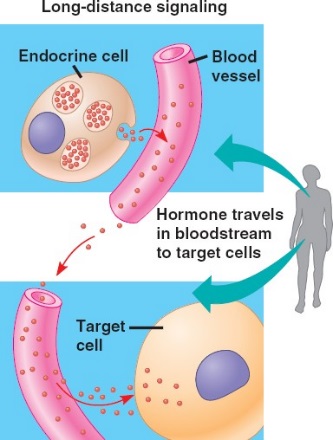 Local Regulators – Paracrine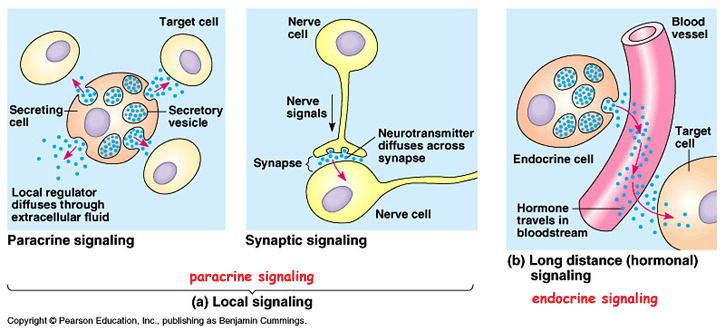 SynapticLong Distance Signaling ___________________!The ability of a cell to respond to a signal depends on whether or not it has a receptor specific to that signal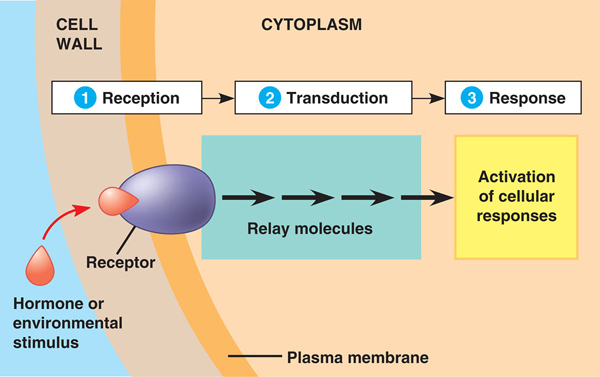 How does the cell signal get turned into a response?  3 steps:Step One:  Reception 3 Main Types of Membrane Receptors: 1.2.3.G Protein Coupled ReceptorReceptor Tyrosine KinasesLigand Gated Ion Channels.Intracellular ReceptorsAn activated hormone-receptor complex can act as a transcription factor, turning on specific genesStep Two: TransductionMulti-step Pathways – can ____________________ a signal so ________ molecules can produce a __________ responseHow do STPs work?At each step, the signal is transduced into a different form, usually _____________________________________How is the signal transmitted?Phosphorylation: Protein ____________ transfer __________________ from ATP to __________________Dephosphorylation: Protein ____________________ remove __________________ from ________________Output ResponseMay occur in the ____________________ or the _________________________Signaling pathways can also affect the overall behavior of a cell changes in cell shapeFour Steps of Fine-Tuning a Response:1.2.3.4.Signal AmplificationEnzyme cascades ______________________ the cell’s responseAt each step, the number of activated products is much _____________ than in the preceding stepTermination of the SignalLigand gated channels				G-protein-coupled receptors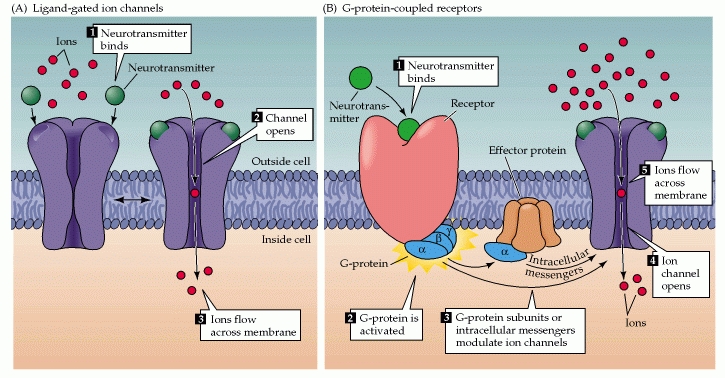 Tyrosine-Kinase Receptors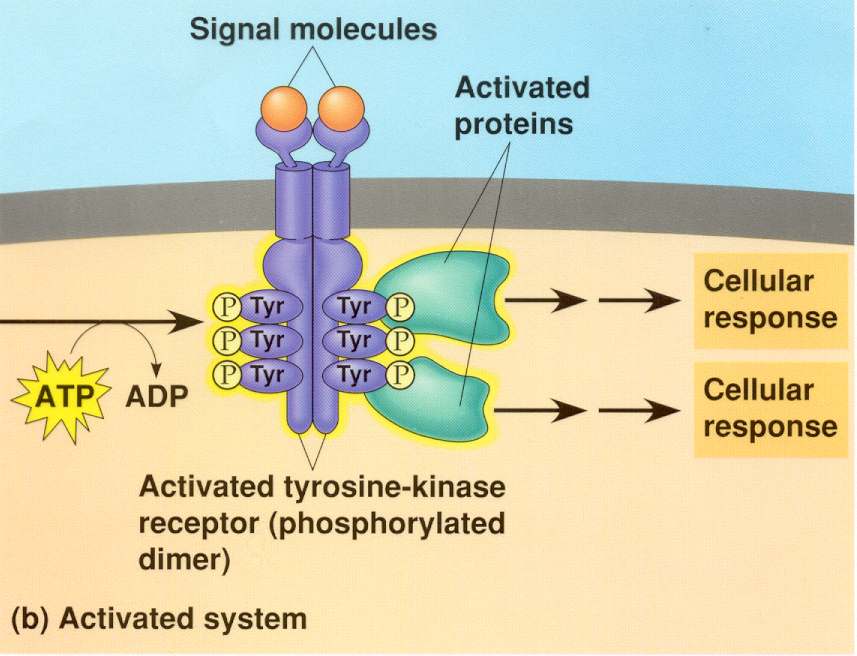 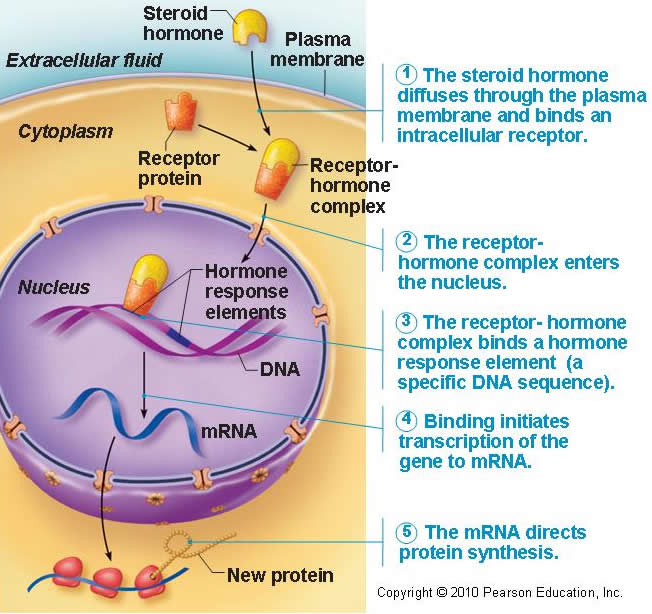 								Intracellular Receptors